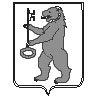 БАЛАХТОНСКИЙ СЕЛЬСКИЙ СОВЕТ ДЕПУТАТОВКОЗУЛЬСКОГО РАЙОНАКРАСНОЯРСКОГО КРАЯ  РЕШЕНИЕ 17.05.2018                                   с. Балахтон                                    № 25-121р 	О внесении изменений в решение сельского Совета депутатов от 29.09.2017 № 20-92р «Об утверждении Положения «Об оплате труда депутатов, выборных должностных лиц местного самоуправления, осуществляющих свои полномочия на постоянной основе, лиц, замещающих иные муниципальные должности, и муниципальных служащих в Балахтонском сельсовете.	На основании статьи 86 Бюджетного кодекса Российской Федерации, статьи 53 Федерального закона  от 06.10.2003 № 131-ФЗ «Об общих принципах организации местного самоуправления в Российской Федерации», Федеральным законом от 02.03.2007г. № 25-ФЗ «О муниципальной службе в Российской Федерации», Постановления Совета администрации Красноярского края от 29.12.2007  № 512-п «О нормативах формирования расходов на оплату труда депутатов, выборных должностных лиц местного самоуправления, осуществляющих свои полномочия  на постоянной основе, лиц, замещающих иные муниципальные должности, муниципальных служащих», Устава Балахтонского сельсовета Козульского района Красноярского края, Балахтонский сельский Совет депутатов РЕШИЛ:1. Внести в решение Балахтонского сельского Совета депутатов от 29.09.2017г. № 20-92р «Об утверждении Положения об оплате труда депутатов, выборных должностных лиц, осуществляющих свои полномочия на постоянной основе, лиц, замещающих иные муниципальные должности, и муниципальных служащих Балахтонского сельсовета»  следующее изменение: 1.1. Статью 9 изложить в следующей редакции:«Статья 9. Ежемесячное денежное поощрение1. Значение размеров ежемесячного денежного поощрения для выборных должностей составляют:2. Значения размеров ежемесячного денежного поощрения для муниципальных служащих в соответствии с группой муниципального образования Балахтонский сельсовет составляют:2. Настоящее Решение вступает в силу в день, следующий за днём его официального опубликования в местном периодическом издании «Балахтонские вести» и распространяется на правоотношения, возникающие с 01.01.2018г. Председатель Совета                                                                     Е.А. ГардтГлава сельсовета                                                                            В.А. МецгерУТВЕРЖДЕНО решением сельского Совета депутатов от 29.09.2017 № 20-92р(с изменениями, внесёнными решениями сельского Совета депутатов от 28.12.2017 № 22-110р, … … 2018)ПОЛОЖЕНИЕ ОБ ОПЛАТЕ ТРУДАдепутатов, выборных должностных лиц местного самоуправления,осуществляющих свои полномочия на постоянной основе, лиц, замещающих иные муниципальные должности, и муниципальных служащих Балахтонского сельсоветаСтатья 1. Общие положенияНастоящее Положение устанавливает размеры и условия оплаты труда депутатов, выборных должностных лиц, осуществляющих свои полномочия на постоянной основе, лиц, замещающих иные муниципальные должности, и муниципальных служащих Балахтонского сельсовета.Положение разработано в соответствии с Бюджетным кодексом Российской Федерации, Федеральным законом от 06.10.2003г. № 131-ФЗ «Об общих принципах организации местного самоуправления в Российской Федерации», Федеральным законом от 02.03.2007г. № 25-ФЗ «О муниципальной службе в Российской Федерации, Постановлением Совета администрации Красноярского края от 29.12.2007 № 512-п «О нормативах формирования расходов на оплату труда депутатов, выборных должностных лиц местного самоуправления, осуществляющих свои полномочия на постоянной основе, лиц, замещающих иные муниципальные должности, и муниципальных служащих».Статья 2. Отнесение к группе муниципальных образований краяВ целях данного Положения признаётся, что муниципальное образование Балахтонский сельсовет относится к восьмой группе муниципальных образований на основании Постановления Совета администрации Красноярского края от 29.12.2007 № 512-п «О нормативах формирования расходов на оплату труда депутатов, выборных должностных лиц местного самоуправления, осуществляющих свои полномочия на постоянной основе, лиц, замещающих иные должности, и муниципальных служащих». Статья 3. Оплата труда депутатов, выборных должностных лиц, осуществляющих свои полномочия на постоянной основе 1. Оплата труда, депутатов, выборных должностных лиц, осуществляющих свои полномочия на постоянной основе, состоит из денежного вознаграждения и ежемесячного денежного поощрения. 2. Размеры денежного вознаграждения и ежемесячного денежного поощрения депутатов, выборных должностных лиц, осуществляющих свои полномочия на постоянной основе, устанавливаются в размерах согласно приложению 1.ПРИЛОЖЕНИЕ 1Размеры денежного вознаграждения и ежемесячного денежного поощрения депутатов, выборных должностных лиц, осуществляющих свои полномочия на постоянной основе3. Размеры ежемесячного денежного вознаграждения индексируются (увеличиваются) в размерах и в сроки, предусмотренные законом края о краевом бюджете для индексации (увеличения) должностных окладов государственных гражданских служащих края.4. На денежное вознаграждение и денежное поощрение, выплачиваемое дополнительно к денежному вознаграждению, начисляются районный коэффициент, процентная надбавка к заработной плате за стаж работы в районах Крайнего Севера, в приравненных к ним местностях и иных местностях края с особыми климатическими условиями, размер которых не может превышать размер, установленный федеральными и краевыми нормативными правовыми актами.Статья 4. Оплата труда муниципальных служащих1. Оплата труда муниципального служащего производится в виде денежного содержания.2. В состав денежного содержания включаются:а) должностной оклад;б) ежемесячная надбавка за классный чин;в) ежемесячная надбавка за особые условия муниципальной службы;г) ежемесячная надбавка за выслугу лет;д) ежемесячное денежное поощрение;е) ежемесячная процентная надбавка к должностному окладу за работу со сведениями, составляющими государственную тайну;ж) премии;з) единовременная выплата при предоставлении ежегодного оплачиваемого отпуска;и) материальная помощь.3. На денежное содержание начисляются районный коэффициент, процентная надбавка к заработной плате за стаж работы в районах Крайнего Севера, в приравненных к ним местностях и иных местностях края с особыми климатическими условиями, размер которых не может превышать размер, установленный федеральными и краевыми нормативными правовыми актами.Статья 5. Должностные окладыДолжностные оклады муниципальных служащих устанавливаются в размерах согласно приложению 2.ПРИЛОЖЕНИЕ 2Значения размеров должностных окладов муниципальных служащихСтатья 6. Ежемесячная надбавка за классный чин1. Значения размеров ежемесячной надбавки за классный чин к должностным окладам составляют:а) за классный чин 1-го класса - 35 процентов;б) за классный чин 2-го класса - 33 процента;в) за классный чин 3-го класса - 25 процентов.2. Надбавки за классный чин выплачиваются после присвоения муниципальным служащим соответствующего классного чина в порядке, установленном краевым законодательством.Статья 7. Ежемесячная надбавка за особые условия муниципальной службы1. Значения размеров ежемесячной надбавки за особые условия муниципальной службы составляют:Статья 8. Ежемесячная надбавка за выслугу лет1. Значения размеров ежемесячной надбавки за выслугу лет на муниципальной службе к должностному окладу составляют:а) при стаже муниципальной службы от 1 до 5 лет - 10 процентов;б) при стаже муниципальной службы от 5 до 10 лет - 15 процентов;в) при стаже муниципальной службы от 10 до 15 лет - 20 процентов;г) при стаже муниципальной службы свыше 15 лет - 30 процентов.Статья 9. Ежемесячное денежное поощрение1. Значение размеров ежемесячного денежного поощрения для выборных должностей составляют:2. Значения размеров ежемесячного денежного поощрения для муниципальных служащих в соответствии с группой муниципального образования Балахтонский сельсовет составляют:Статья 10. Ежемесячная процентная надбавка за работу со сведениями, составляющими государственную тайну1. Значения размеров ежемесячной процентной надбавки за работу со сведениями, составляющими государственную тайну, к должностному окладу составляют:	а) за работу со сведениями, имеющими степень секретности «особой важности», - 50 процентов;	б) за работу со сведениями, имеющими степень секретности «совершенно секретно», - 30 процентов;	в) за работу со сведениями, имеющими степень секретности «секретно» при оформлении допуска с проведением проверочных мероприятий, - 10 процентов, без проведения проверочных мероприятий – 5 процентов.	2. Дополнительно к ежемесячной процентной надбавке, предусмотренной пунктом 1 настоящей статьи, муниципальным служащим, к должностным обязанностям которых относится обеспечение защиты сведений, составляющих государственную тайну, устанавливается  ежемесячная процентная надбавка к должностному окладу за стаж службы в структурных подразделениях по защите государственной тайны в следующих размерах:	а) при стаже от 1 до 5 лет - 10 процентов к должностному окладу;	б) при стаже от 5 до 10 лет - 15 процентов к должностному окладу;	в) при стаже от 10 лет и выше - 20 процентов к должностному окладу.Статья 11. Премирование муниципальных служащих1. Значения размеров премирования муниципальных служащих ограничиваются пределами установленного фонда оплаты труда, порядок формирования которого определяется настоящим Положением. 2. Премирование муниципальных служащих осуществляется в соответствии с Положением о премировании, утверждаемым решением Балахтонского сельского Совета депутатов. Статья 12. Единовременная выплата при предоставлении ежегодного оплачиваемого отпускаЗначение размера единовременной выплаты, осуществляемой один раз в год при предоставлении ежегодного оплачиваемого отпуска, составляет 3,5 должностного оклада.Статья 13. Материальная помощь муниципальным служащим1. Значение размера единовременной материальной помощи муниципальным служащим ограничивается пределами установленного фонда оплаты труда, порядок формирования которого определяется настоящим Положением.2. В пределах установленного фонда оплаты труда по решению лица, в компетенцию которого входит принятие таких решений, муниципальным служащим может оказываться единовременная материальная помощь в связи с бракосочетанием, рождением ребёнка, смертью супруга (супруги) или близких родственников. 3. Положение о материальной помощи утверждается решением Балахтонского сельского Совета депутатов с учётом требований настоящей статьи. Статья 14. Индексация размеров оплаты труда1. Индексация (увеличение) размеров оплаты труда лиц, замещающих муниципальные должности, и муниципальных служащих осуществляется решением Балахтонского сельского Совета депутатов о местном бюджете на соответствующий финансовый год и с учётом уровня инфляции (потребительских цен) и внесением изменений в настоящее Положение в соответствии с краевым законодательством.НаименованиедолжностиРазмер денежного поощрения, % Глава сельсовета100Председатель Совета100Наименование должностиРазмер денежного поощрения, коэф.Заместитель главы администрации сельсовета2,3НаименованиедолжностиРазмер денежного вознаграждения (руб в месяц)Размер денежного поощрения (руб в месяц)Глава сельсовета12 154,0012 154,00Председатель Совета депутатов10 128,0010 128,00Наименование должностиДолжностной оклад (руб. в месяц)Заместитель главы администрации сельсовета3 358,00Значения размеров надбавки за особые условия муниципальной службы (% к должностному окладу)Значения размеров надбавки за особые условия муниципальной службы (% к должностному окладу)Группа должностиРазмер надбавкиГлавная и ведущая60 Старшая и младшая40НаименованиедолжностиРазмер денежного поощрения, % Глава сельсовета100Председатель Совета100Наименование должностиРазмер денежного поощрения, коэф.Заместитель главы администрации сельсовета2,3